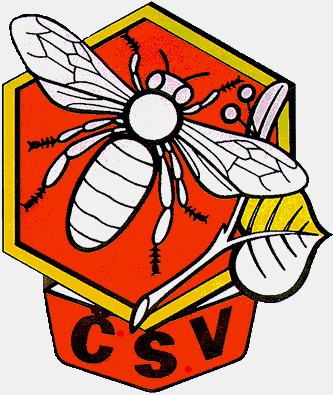 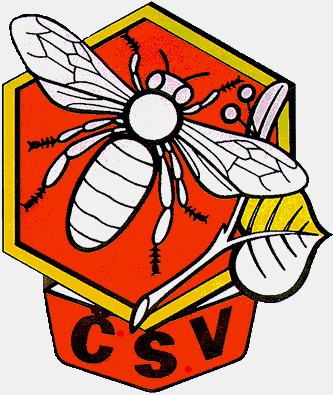 OO ČSV Trutnov                                              Husova 178 	 	                   	 544 01  Dvůr Králové nad Labem 	              IČO  :  65714687 	 	 	 e-mail : xxxxxxx                       	                                                                                              Váš dopis značky ze dne  :                  Naše značka  :                    Vyřizuje  :                     Datum :  	     	                             	    	 	                Tomáš Bukovský            19.I.2024 V ě  c   : OBJEDNÁVKA VYŠETŘENÍ VČELSTEV NA MOR VČELÍHO PLODU  	 	 	Na základě telefonického rozhovoru u Vás objednáváme vyšetření včelstev okresu Trutnov na mor včelího plodu s cenou monitorovacího vyšetření       do 200.000,- Kč. V současné době máme v OO ČSV Trutnov evidováno v centrálním informačním systému (CIS) celkem 819 stanovišť a 6302 včelstev. Řádných členů      je 585. Uvedené počty nezahrnují neorganizované včelaře okresu. V okrese Trutnov máme celkem devět základních organizací: Bílá Třemešná Dolní Kalná Dvůr Králové nad Labem Hostinné Svoboda nad Úpou Trutnov Úpice Vrchlabí Žacléř 	 	 	 	 	 	 	 	S pozdravem 	 	 	 	 	 	 	 	Ing. Tomáš Bukovský 	 	 	 	 	 	 	 	Jednatel OO ČSV Trutnov SVÚ-HK   xxxxxxxxx  vedoucí laboratoře hygieny potravin    Wonkova 343   Hradec Králové  500 02  